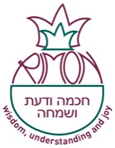 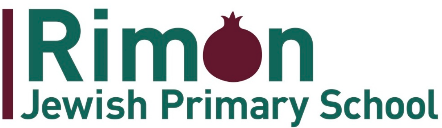 13/12/21RIMON JEWISH PRIMARY SCHOOLKS2 TA: Full timeRimon Jewish Primary School is seeking to appoint a full time, highly motivated, passionate and inspirational KS2 Teaching assistant to join our dedicated team. You will have the opportunity to work with individual children who have an EHCP. Furthermore, you will support teachers with the resourcing and care of all children in the classroom. Rimon is a one-form entry school supported by a strong and committed local community. Based in North West London, the school is in easy reach of Golders Green Station and several bus routes. This is an exciting opportunity to join a dedicated, ambitious and collaborative team, supported by a dynamic Senior Leadership team. We are keen to welcome like-minded professionals. We offer an aspirational education to the children and work hard to support them in going above and beyond expectations, with their Jewish identity at the core of their learning and personal development. The successful candidate will: Demonstrate a passion for each child’s learning and personal development; Have high aspirations for all children which enable them to succeed in a nurturing and shared learning environment;Engage with and support the whole school community; Have proven experience of building positive relationships with children Have the following personal attributes:FlexibleResilientTeam PlayerNurturing What Rimon can offer the successful candidate:Community minded children who are proud of their schoolCPD opportunities for example emotion coachingA successful dedicated team to work withCommitment to your well-beingA small and nurturing school communityTo receive an application pack, please contact the office at office@rimonschool.org.ukCompleted applications should also be emailed to this address.Closing date for applications: January 31st 2022Rimon Jewish Primary School is committed to safeguarding and promoting the welfare of children and young people and expects all staff and volunteers to share this commitment. The successful candidate will be required to undergo an enhanced DBS check. 